informação sobre proteção de dados pessoaisOs dados pessoais recolhidos neste pedido são única e exclusivamente para dar cumprimento ao disposto no Código de Procedimento Administrativo (CPA) e/ou previsto na legislação aplicável ao pedido formulado, sendo que o tratamento dos referidos dados por parte do Município de Coimbra respeitará a legislação em vigor em matéria de proteção de dados pessoais.O tratamento dos dados referidos no ponto 1 por parte do Município de Coimbra respeitará a legislação em vigor em matéria de proteção de dados pessoais e será realizado com base nas seguintes condições:Responsável pelo tratamento – Município de CoimbraFinalidade do tratamento – Cumprimento de uma obrigação jurídica (CPA e/ou previsto na legislação específica aplicável ao pedido formulado) ou necessário ao exercício de funções de interesse públicoDestinatário(s) dos dados – Serviço municipal com competência para apreciar ou intervir no pedido, de acordo com a orgânica municipal em vigorConservação dos dados pessoais – Prazo definido na legislação aplicável ao pedidoOs documentos apresentados no âmbito deste pedido são documentos administrativos, pelo que o acesso aos mesmos se fará em respeito pelo regime de acesso à informação administrativa e ambiental e reutilização dos documentos administrativos  (Lei n.º 26/2016, de 22 de agosto)PROTEÇÃO DE DADOS / declaraçãoAutorizo a utilização do meu endereço de correio eletrónico para efeitos de realização de inquérito de satisfação (aplicável apenas a pessoas singulares) Sim	 NãoASSINATURA       	 DATA 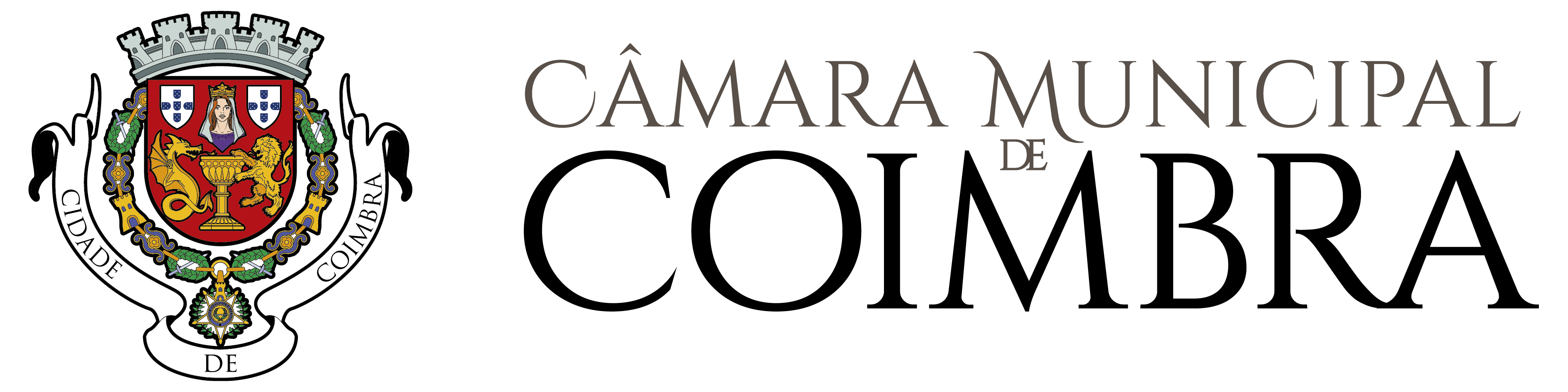 